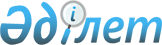 О признании утратившими силу некоторых законодательных актов Республики КазахстанЗакон Республики Казахстан от 5 декабря 1997 года N 196
     Признать утратившими силу:
     Закон Казахской ССР от 13 ноября 1980 г. "Об утверждении Положения
об адвокатуре Казахской ССР" (Ведомости Верховного Совета Казахской ССР,
1980 г.,N 48, ст.188,189; 1991 г.,N 28, ст.382; Ведомости Верховного
Совета Республики Казахстан, 1993 г., N 8, ст.179; 1995 г.,N 20, ст. 120,
121);
     постановление Верховного Совета Казахской ССР от 28 июня
1991 г. "О введении в действие Закона Казахской ССР "О внесении
изменений и дополнений в Положение об адвокатуре Казахской ССР"
(Ведомости Верховного Совета Казахской ССР, 1991 г.,N 28, ст.383).



     Президент
Республики Казахстан

      
      


					© 2012. РГП на ПХВ «Институт законодательства и правовой информации Республики Казахстан» Министерства юстиции Республики Казахстан
				